Phase 3 Coaching Form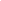 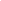 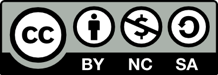 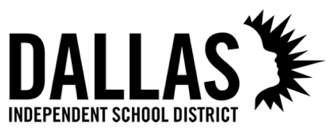 Opportunities for Input (TEI Alignment 2.3, 3.3) Opportunities for Input (TEI Alignment 2.3, 3.3) Opportunities for Input (TEI Alignment 2.3, 3.3) Opportunities for Input (TEI Alignment 2.3, 3.3) Beginning DevelopingPracticingAchieving Teacher makes decisions about students' instructional experiences.Students sometimes make decisions about their instructional experiences, but decisions may be of low-risk or importance.Students sometimes make informed and important decisions about their instructional experiences, such as how they'll demonstrate mastery, when they'll demonstrate mastery, and what activities they will pursue along the way.Students frequently make informed and important decisions about their instructional experiences, such as how they'll demonstrate mastery, when they'll demonstrate mastery, and what activities they will pursue along the way.Look- Fors During ObservationLook- Fors During ObservationBeginning/ DevelopingInstructional decisions are driven solely or almost exclusively by the teacher. There are no supports in place to scaffold students into self-directed learning.Students are given opportunities to make decisions about their learning however they are limited in importance, ie: everyone completes the same task/activity and students can make a choice only about some small element. Instructional decisions lack student voice and alignment to individual learning goals.Students struggle with communicating “the why” behind instructional experiences and how it relates to their interests and passions.Instructional experiences lack collaboration and interaction (teacher to student, student to student).Practicing/ Achieving There is flexibility in the pace at which students progress, through individual goal setting with teacher support or through on-line adaptive platforms, or both. Students have choice in the path they use to support their learning through either playlists or other tools that offer varied learning resources and activities. Students learn from and with a variety of people, including peers, various teachers, and other experts or community members. Students have opportunities to learn in varied environments both inside and outside of the primary classroom.Structures exist to support students in making decisions, so that they are empowered drivers of their learning.Questions to Guide ObservationWhat decisions do you see students making, how are they supported in being self-directed?When you ask students about their opportunities for choice in the classroom, how do they respond?What do you see in terms of student choice in demonstration of learning? Does the teacher provide one or two options or can students propose another way to demonstrate their understanding?How well can students articulate why they’ve made a choice about their learning? Can they provide rationale for why they’ve chosen to work individually, a pair, or with a group?What reflections do the teachers and students provide about how opportunities for choice supports learning?How is the teacher tracking student choices to ensure learning is best supported for all students?Questions to Guide ObservationWhat decisions do you see students making, how are they supported in being self-directed?When you ask students about their opportunities for choice in the classroom, how do they respond?What do you see in terms of student choice in demonstration of learning? Does the teacher provide one or two options or can students propose another way to demonstrate their understanding?How well can students articulate why they’ve made a choice about their learning? Can they provide rationale for why they’ve chosen to work individually, a pair, or with a group?What reflections do the teachers and students provide about how opportunities for choice supports learning?How is the teacher tracking student choices to ensure learning is best supported for all students?Observation Notes: Observation Notes: 